Alto Paraná- Paraguay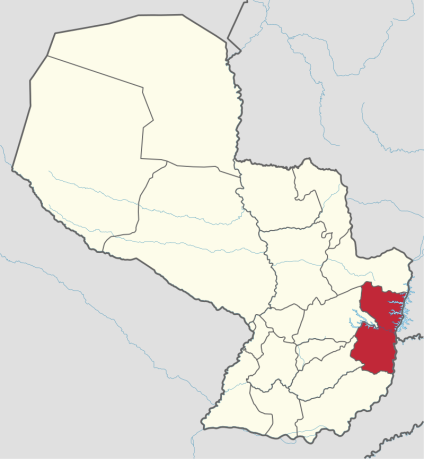 Ciudad Capital: Ciudad del Este. Otras ciudades: Minga Guazú, Presidente Franco, Hernandarias  14.895 km2801 790 habitantesGobernador: Justo Zacarías IrúnPrincipales cadenas productivas: Su economía, que aporta un 35% al PIB del país, está basada principalmente en la agricultura y es el mayor productor de soja del país. Por otro lado, las tres centrales hidroeléctricas asentadas en los principales ríos del Alto Paraná lo convierten en uno de los territorios de mayor generación de energía electrohidráulica a nivel mundial. También tanto la ganadería como la industria comprenden un lugar significativo en la economía del departamento.Indicadores IndicadorValorAñoFuenteEducaciónInstituciones de educación inicial5322012Anuario Estadístico (DGEEC; 2014)SaludMortalidad infantil (%)17,32011Indicadores básicos de Salud del Paraguay (MINSABSO;2013)EmpleoTasa de ocupación932002Atlas CensalEmpleoPEA219.0982002Atlas CensalPBI PBI per cápita (USD)902Promedio 1992-2008Paraguay en el Mercosur- Asimetrías Internas y Política comercial externaIDHÍndice de Desarrollo Humano0,7442009Atlas de Desarrollo Humano de ParaguayEmpresasUnidades económicas no financieras352612010CEN PobrezaPoblación pobre (%)26,3%2010DGEECIngresosIngreso promedio mensual (en Grs)1.456.6342010DGEEC